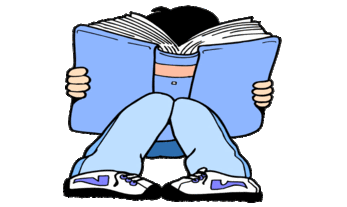 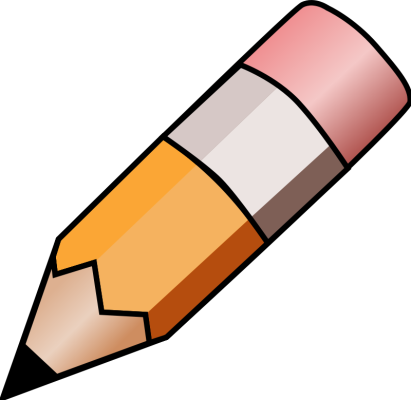 YEAR  HOME LEARNING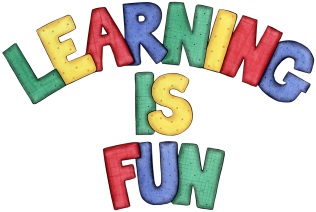 YEAR  HOME LEARNINGDate Set29.04.22Date Due04.05.22MathsPlease look on Edshed for this week’s work:Simple division questionsSpelling WritingPlease look at Ed Shed for the spelling challenge for the week:Words with the long /a/ sound spelled ey:obeypreyconveysurveygreyospreydisobeytheysurveyorconveyorFor your writing this week, I would like you to write a book report about a book you are currently reading or have just finished reading over the Eater holidays. Your book report must include the following things:Character descriptions of the protagonist and antagonist.What was your favourite bit and why?A brief summary of the plot.ReadingRequired daily reading time: KS2 20 minutes.GreekPlease go to Greek Class Blog for Greek Home LearningGreek Class - St Cyprian's Greek Orthodox Primary Academy